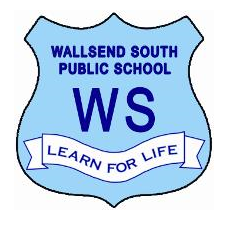 Student Enrolment and Orientation – Key dates for 2023 (students enrolling for 2024)Parent/Carer Information Evening – Thursday, 10th August 2023, 5:30 – 6:45pm at schoolOnline enrolment forms for non-local applicants due by this date – Friday, 1st September 2023Non-local offers and waiting list 1st Round – Friday, 15th September 2023Non-local offers and waiting list 2nd Round – Friday, 20th October 2023Orientation Visit 1 – Students and parents/carers – Tuesday, 24th October 2023, 9:30-11:30amOrientation Visit 2 – Students only – Thursday, 16th November, 2023, 9:15-11:30amOrientation Visit 3 – Students only – Thursday, 30th November, 2023, 9:15-11:30am.